解答例解答例解答例解説解説１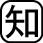 ⑴　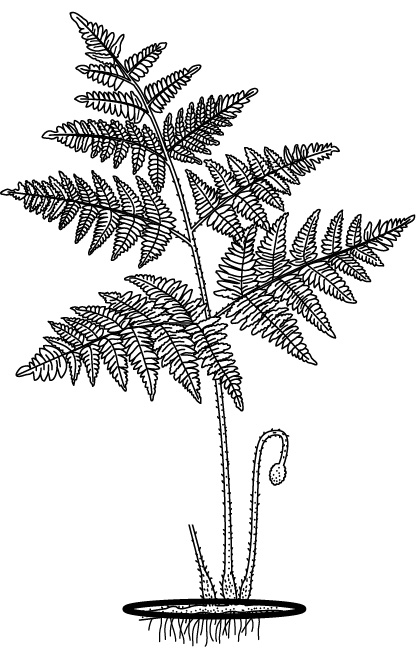 ⑵　シダのなかまには葉・茎・根の区別があるが，コケのなかまには葉・茎・根の区別がないシダのなかまには維管束があるが，コケのなかまには維管束がない⑶　胞子でふえること葉緑体があり光合成を行うこと１⑴　シダ植物のなかまのは地中のであることが多い。・茎からは芽が出るが，葉からは芽が出ない。⑵　シダ植物のなかまとコケ植物のなかまのちがい・シダ植物のなかまの体の中には，があり，根・茎・葉の区別がある。・コケ植物のなかまの体の中には，維管束がなく，根・茎・葉の区別がない。⑶　シダ植物のなかまとコケ植物のなかまの共通する点・でふえる。・葉緑体があり光合成を行う。２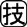 ⑴　：種子をつくる：胚珠が子房の中にある：花弁がくっついている⑵　葉がである（葉脈がである）／根が主根と側根からなる⑶　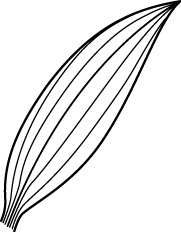 ⑷　維管束がある／根・茎・葉の区別がある⑸　スギゴケ２⑴　Aは，種子をつくる（種子植物）かどうか。　コケ植物のなかまであるスギゴケとシダ植物のなかまであるゼンマイは胞子でふえる。Bは，がに包まれている（植物）かどうか。　スギ，イチョウは胚珠がむき出しになっている植物である。Cは，子葉が2枚（）かどうか。　ツユクサ，イネは単子葉類である。Dは，花弁がつながっている（合弁花類）かどうか。　アブラナ，サクラは花弁がれているので，である。⑵⑶　⑷⑸　シダ植物のなかまとコケ植物のなかまでちがう特徴を挙げる。